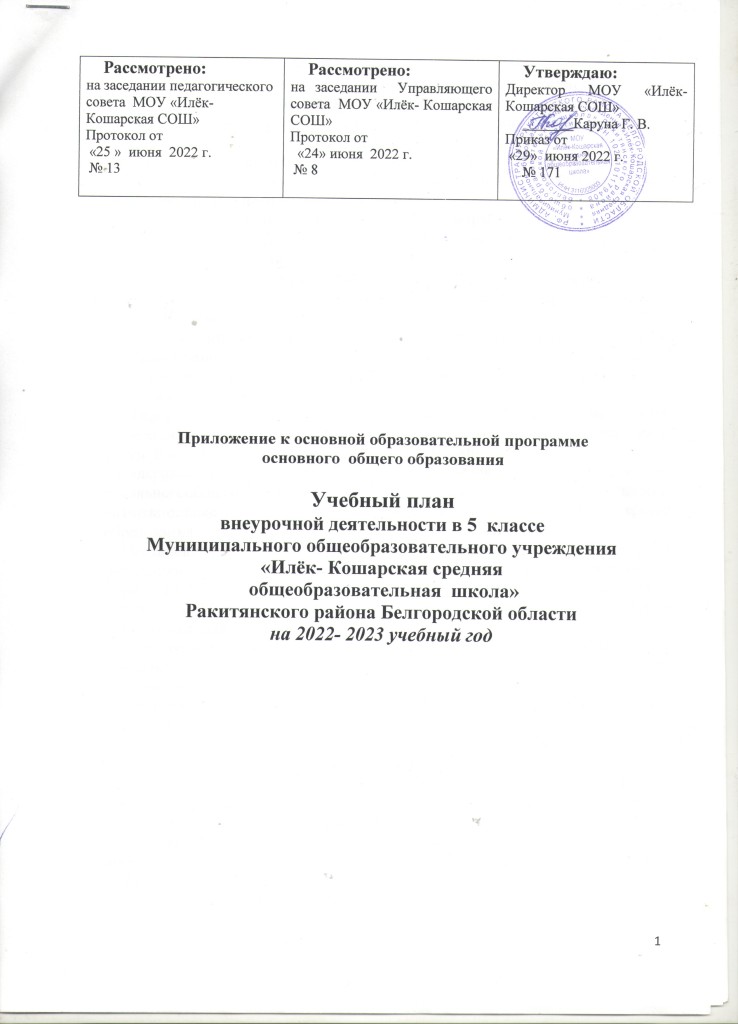 Пояснительная запискак учебному плану внеурочной деятельности в 5 классена 2022 – 2023 учебный годНормативно-правовая база, используемая при разработке  плана внеурочной деятельности    Учебный план внеурочной деятельности является одним из основных организационных механизмов реализации основной образовательной программы  начального общего образования.            Учебный план внеурочной деятельности разработан в соответствии с: 1.   Федеральным законом от 29 декабря 2012 года N 273-ФЗ «Об образовании в Российской Федерации»; 2. Приказ Минпросвещения России от 31.05.2021 № 286 «Об утверждениифедерального государственного образовательного стандарта начального общего образования»;  3. Санитарно-эпидемиологические правила и нормативы СанПиН 2.4 №3848-20, «Санитарно-эпидемиологические требования к условиям и организации обучения в общеобразовательных учреждениях», зарегистрированные в Минюсте России 18 декабря 2020 г.4. Федеральный государственный образовательный стандарт начального общего образования, утвержденный приказом Министерства образования и науки  Российской Федерации от 31.05.2021 № 286.5.Федеральный государственный образовательный стандарт начальногообщего образования обучающихся с ограниченными возможностями  здоровья, утвержденный приказом Министерства образования 6. Постановление Главного государственного санитарного врача Российской Федерации  от 28 января 2021 г. № 2 «Об утверждении санитарных правил и норм СанПиН 1.2.3685-21  «Гигиенические нормативы и требования к обеспечению безопасности и (или) безвредности для человека факторов среды обитания».7. Порядок организации и осуществления образовательной деятельности по основным общеобразовательным программам  -  образовательным программам начального общего, основного общего и среднего общего образования, утвержденный приказом Министерства просвещения Российской Федерации от 22.03.2021 № 115.8.  Устав МОУ «Илёк- Кошарская средняя общеобразовательная школа»;                                Основная  направленность   плана            Внеурочная деятельность учащихся, как и деятельность в рамках уроков, направлена на достижение результатов освоения основной образовательной программы школы.           План подготовлен с учетом требований Федеральных государственных образовательных стандартов основного общего образования, санитарно-эпидемиологических  правил и нормативов СанПин 2.4.2.2821–10, обеспечивает широту развития личности учащихся, учитывает социокультурные и иные потребности, регулирует недопустимость перегрузки учащихся.           План составлен с целью дальнейшего совершенствования образовательного процесса, повышения результативности обучения детей, обеспечения вариативности образовательного процесса, сохранения единого образовательного пространства, а также выполнения гигиенических требований к условиям обучения школьников и сохранения их здоровья.          Основные принципы плана: -  учет познавательных потребностей учащихся и социального заказа родителей (законных представителей); -      учет кадрового потенциала образовательного учреждения; -  построение образовательного процесса в соответствии с санитарно-гигиеническими нормами; - соблюдение преемственности и перспективности обучения.           Специфика внеурочной деятельности заключается в том, что в условиях общеобразовательного учреждения ребёнок получает возможность подключиться к занятиям по интересам, познать новый способ существования  —  безоценочный, при этом обеспечивающий достижение успеха благодаря его способностям независимо от успеваемости по обязательным учебным дисциплинам.     Цель внеурочной деятельности:     -  создание   условий для достижения учащимися   необходимого для жизни в обществе социального опыта и формирования принимаемой обществом системы ценностей, для многогранного развития и социализации каждого учащегося в свободное от учёбы время.    - создание воспитывающей среды, обеспечивающей активизацию социальных, интеллектуальных интересов учащихся, развитие здоровой,  творчески растущей личности, с формированной гражданской ответственностью и правовым самосознанием, подготовленной к жизнедеятельности в новых условиях, способной на социально значимую практическую деятельность, реализацию добровольческих инициатив.                                                        Основные задачи:Основными задачами организации внеурочной деятельности являются следующие:поддержка учебной деятельности обучающихся в достижении планируемых результатов освоения программы начального общего образования;совершенствование навыков общения со сверстниками и коммуникативных умений в разновозрастной школьной среде;формирование навыков организации своей жизнедеятельности с учетом правил безопасного образа жизни;повышение общей культуры обучающихся, углубление их интереса к познавательной и проектно-исследовательской деятельности с учетом возрастных и индивидуальных особенностей участников;развитие навыков совместной деятельности со сверстниками, становление качеств, обеспечивающих успешность участия в коллективном труде: умение договариваться, подчиняться, руководить, проявлять инициативу, ответственность; становление умений командной работы;поддержка детских объединений, формирование умений ученического самоуправления;формирование культуры поведения в информационной среде.   Внеурочная деятельность школы направлена на достижение воспитательных результатов: -    приобретение учащимися социального опыта;- формирование положительного отношения к базовым общественным ценностям;- приобретение школьниками опыта самостоятельного общественного действия.	     К числу планируемых результатов освоения программы внеурочной деятельности  отнесены:личностные результаты - готовность и способность обучающихся к саморазвитию, сформированность мотивации к учению и познанию, ценностно-смысловые установки выпускников начальной школы, отражающие их индивидуально-личностные позиции, социальные компетентности, личностные качества; сформированность основ российской, гражданской идентичности;метапредметные результаты - освоенные обучающимися УУД  (познавательные, регулятивные и коммуникативные)	Кроме того, внеурочная деятельность в начальной школе  позволяет педагогическому коллективу решить ещё целый ряд очень важных задач:- обеспечить благоприятную адаптацию ребенка в школе;- оптимизировать учебную нагрузку учащихся;- улучшить условия для развития ребенка;- учесть возрастные и индивидуальные особенности детей.		Содержание занятий внеурочной деятельности сформированы с учётом пожеланий обучающихся и их родителей (законных представителей). Для выявления потребностей родителей  в конце учебного года проводено родительское собрание.	Занятия по внеурочной деятельности проводятся в форме: экскурсий, кружков, секций, круглых столов, КВНов, викторин, праздничных мероприятий, творческих мастерских, олимпиад, соревнований, поисковых и научных исследований, конференций, диспутов, факультативов, школьных научных обществ и т.д.     Время, отведенное на внеурочную деятельность, не учитывается при определении максимально допустимой нагрузки обучающихся, но учитывается при определении объемов финансирования реализации основной образовательной программы и составляет не более 1750 часа за 5 года  обучения.В зависимости от возможностей образовательного учреждения, особенностей окружающего социума внеурочная деятельность может осуществляться по различным схемам, в том числе:- непосредственно в образовательном учреждении;- совместно с учреждениями дополнительного образования детей, спортивными объектами, учреждениями культуры;- в сотрудничестве с другими организациями и с участием педагогов образовательного учреждения.                         Направления и цели внеурочной деятельности1. Проектно-исследовательская деятельность организуется как углубленное изучение учебных предметов в процессе совместной деятельности по выполнению проектов. Представлена программой внеурочной  деятельности «Разговоры о важном» в объеме 1 часа в неделю.2. Информационная    культура    предполагает    учебные    курсы   в    рамках внеурочной деятельности, которые формируют представления младших школьников о разнообразных современных информационных средствах и навыки выполнения разных видов работ на компьютере. Представлена программой внеурочной  деятельности «Информатика» в объеме 1 часа в неделю.3. Спортивно-оздоровительная деятельность направлена на физическое развитие школьника, углубление знаний об организации жизни и деятельности с учетом соблюдения правил здорового безопасного образа жизни. Представлена программой внеурочной  деятельности «Разговор о правильном питании» в объеме 1 часа в неделю.4. Художественно-эстетическая творческая деятельность организуется как система разнообразных творческих мастерских по развитию художественного творчества, способности к импровизации, драматизации, выразительному чтению, а также становлению умений участвовать в театрализованной деятельности. Представлена программой внеурочной  деятельности «Православная культура» в объеме 1 часа в неделю.ПЛАН ВНЕУРОЧНОЙ ДЕЯТЕЛЬНОСТИ (годовой) основного общего образования  МОУ «Илёк- Кошарская средняя общеобразовательная школа » на 2022-2023 учебный год    ПЛАН ВНЕУРОЧНОЙ ДЕЯТЕЛЬНОСТИ (недельный) основного общего образования  МОУ «Илёк- Кошарская средняя общеобразовательная школа» на 2022-2023 учебный годНаправлениевнеурочной деятельностиФорма (ы) организации внеурочной деятельностии их названиеОбъем внеурочной деятельности (класс/в час)Направлениевнеурочной деятельностиФорма (ы) организации внеурочной деятельностии их название5Хуожественно-эстетическая творческая деятельностьФакультатив «Православная культура»17Проектно-исследовательская деятельностьФакультатив «Разговоры о важном»34Информационная    культура    Факультатив «Основы программирования»34Информационная    культура    Факультатив ЮИД17Спортивно-оздоровительная деятельностьРазговор о правильном питании34ИТОГОИТОГО136Направлениевнеурочной деятельностиФорма (ы) организации внеурочной деятельностии их названиеОбъем внеурочной деятельности (класс/в час)Направлениевнеурочной деятельностиФорма (ы) организации внеурочной деятельностии их название5Хуожественно-эстетическая творческая деятельностьФакультатив «Православная культура»0,5Проектно-исследовательская деятельностьФакультатив «Разговоры о важном»1Информационная    культура    Факультатив «Основы программирования»1Информационная    культура    Факультатив ЮИД0,5Спортивно-оздоровительная деятельностьРазговор о правильном питании1ИТОГОИТОГО4